RJEŠENJA 1. KOLA 2019./2020.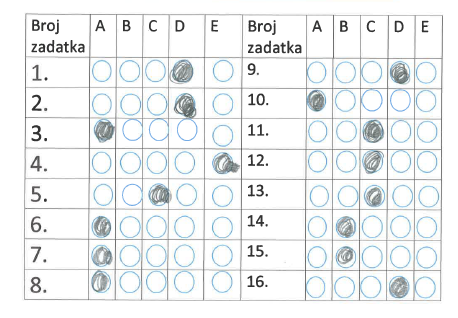 